Załącznik nr 1 do Formularza przystąpienia do partnerstwa ISP2  Ja, ___________________niże podpisany/a wyrażam zgodę na gromadzenie i przetwarzanie moich danych osobowych: ______________________________________________________________________________przez Lidera partnerstwa - Fundację INTERIZON z siedzibą w Gdańsku (80-309, przy al. Grunwaldzkiej 472), w celach prowadzenia działań w ramach Inteligentnej Specjalizacji Pomorza "Technologie interaktywne w środowiskach nasyconych informacyjnie” oraz na potrzeby uczestnictwa w Partnerstwie ISP2;Ja, niżej podpisany/a wyrażam zgodę na udostępnianie powyższych danych osobowych, podmiotom uczestniczącym w Partnerstwie ISP2, w tym urzędom i instytucjom związanym z realizacją działań w ramach Inteligentnej Specjalizacji Pomorza "Technologie interaktywne w środowiskach nasyconych informacyjnie”Potwierdzam, iż zostałam/em poinformowany o prawie dostępu do treści moich danych oraz prawie do ich poprawiania.Formularz przystąpienia do partnerstwa ISP2Formularz przystąpienia do partnerstwa ISP2Formularz przystąpienia do partnerstwa ISP2Formularz przystąpienia do partnerstwa ISP2Formularz przystąpienia do partnerstwa ISP2Formularz przystąpienia do partnerstwa ISP2Dane podstawoweDane podstawoweDane podstawoweDane podstawoweDane podstawoweDane podstawowePełna nazwa podmiotuSkrócona nazwa podmiotuAdres siedzibyStrona www Forma działalności (status prawny)Forma działalności (status prawny)Forma działalności (status prawny)Forma działalności (status prawny)Wielkość przedsiębiorstwa na podstawie przepisów ustawy o swobodzie działalności gospodarczejWielkość przedsiębiorstwa na podstawie przepisów ustawy o swobodzie działalności gospodarczejWielkość przedsiębiorstwa na podstawie przepisów ustawy o swobodzie działalności gospodarczejWielkość przedsiębiorstwa na podstawie przepisów ustawy o swobodzie działalności gospodarczejLiczba zatrudnionych osób w oparciu o umowę o pracęLiczba zatrudnionych osób w oparciu o umowę o pracęLiczba zatrudnionych osób w oparciu o umowę o pracęLiczba zatrudnionych osób w oparciu o umowę o pracęGłówne PKD (jeśli dotyczy)Główne PKD (jeśli dotyczy)Główne PKD (jeśli dotyczy)Główne PKD (jeśli dotyczy)Podstawowa działalnośćPodstawowa działalnośćPodstawowa działalnośćPodstawowa działalnośćData zawiązania (powstania)Data zawiązania (powstania)Data zawiązania (powstania)Data zawiązania (powstania)Osoby kontaktoweOsoby kontaktoweOsoby kontaktoweOsoby kontaktoweOsoby kontaktoweOsoby kontaktoweImię i nazwisko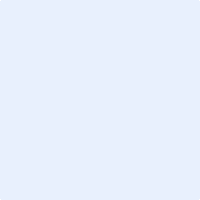 StanowiskoNr tel.Nr tel. kom.E-mailOpis podmiotuOpis podmiotuOpis podmiotuOpis podmiotuOpis podmiotuOpis podmiotuOferta podmiotu(produkty, usługi)Oferta podmiotu(produkty, usługi)Oferta podmiotu(produkty, usługi)Oferta podmiotu(produkty, usługi)Oferta podmiotu(produkty, usługi)Oferta podmiotu(produkty, usługi)Sprofilowanie obszaru działalnościSprofilowanie obszaru działalnościSprofilowanie obszaru działalnościSprofilowanie obszaru działalnościSprofilowanie obszaru działalnościSprofilowanie obszaru działalnościInformatyczne (HW, SW)Informatyczne (HW, SW)Telekomunikacyjne (HW, SW)... design... implementacja... produkcja... serwisTelekomunikacyjne (HW, SW)... design... implementacja... produkcja... serwisElektroniczne... produkcjaElektroniczne... produkcjaSzkoleniowo – doradczeSzkoleniowo – doradczeInneInneKlienci, odbiorcy, segment działalności (np. instytucje, przemysł, administracja publiczna, służby mundurowe, itp.)Klienci, odbiorcy, segment działalności (np. instytucje, przemysł, administracja publiczna, służby mundurowe, itp.)Klienci, odbiorcy, segment działalności (np. instytucje, przemysł, administracja publiczna, służby mundurowe, itp.)Klienci, odbiorcy, segment działalności (np. instytucje, przemysł, administracja publiczna, służby mundurowe, itp.)Klienci, odbiorcy, segment działalności (np. instytucje, przemysł, administracja publiczna, służby mundurowe, itp.)Klienci, odbiorcy, segment działalności (np. instytucje, przemysł, administracja publiczna, służby mundurowe, itp.)Przykłady flagowego produktu, usługi lub wdrożonej technologiiPrzykłady flagowego produktu, usługi lub wdrożonej technologiiPrzykłady flagowego produktu, usługi lub wdrożonej technologiiPrzykłady flagowego produktu, usługi lub wdrożonej technologiiPrzykłady flagowego produktu, usługi lub wdrożonej technologiiPrzykłady flagowego produktu, usługi lub wdrożonej technologiiUczestnictwo w ISP2Uczestnictwo w ISP2Uczestnictwo w ISP2Uczestnictwo w ISP2Uczestnictwo w ISP2Uczestnictwo w ISP2Planowana rola w ISP2Planowana rola w ISP2Planowana rola w ISP2Planowana rola w ISP2Planowana rola w ISP2Planowana rola w ISP2Inne uwagi/sugestieInne uwagi/sugestieInne uwagi/sugestieInne uwagi/sugestieInne uwagi/sugestieInne uwagi/sugestieJa, niżej podpisany/a oświadczam, że przystępuję do Porozumienia na rzecz Inteligentnej Specjalizacji Pomorza z obszaru Technologie interaktywne w środowisku nasyconym informacyjnie, zawartego w dniu 28.02.2016 r. pomiędzy Województwem Pomorskim oraz podmiotami identyfikującymi się z Inteligentną Specjalizacją Pomorza z obszaru Technologie interaktywne w środowisku nasyconym informacyjnie oraz że akceptuję poniższą treść Porozumienia.Ja, niżej podpisany/a wyrażam zgodę na postanowienia Regulaminu Rady IS2 i wszelkich innych, dotychczas dokonanych uregulowań prawnych w wewnętrznych stosunkach Partnerstwa. Ja, niżej podpisany/a wyrażam zgodę na gromadzenie i przetwarzanie powyższych danych, w tym moich danych osobowych przez Lidera partnerstwa - Fundację INTERIZON z siedzibą w Gdańsku (80-309, przy al. Grunwaldzkiej 472), w celach prowadzenia działań w ramach Inteligentnej specjalizacji oraz na potrzeby uczestnictwa w Partnerstwie ISP2. Potwierdzam, iż zostałam/em poinformowany o prawie dostępu do treści moich danych oraz prawie do ich poprawiania.Ja, niżej podpisany/a wyrażam zgodę na udostępnianie powyższych danych, w tym danych osobowych, podmiotom uczestniczącym w Partnerstwie ISP2.Ja, niżej podpisany/a wyrażam zainteresowanie i zgodę na otrzymywanie informacji związanych z działalnością w ramach Partnerstwa ISP2.Załącznik nr 1: zgoda na przetwarzanie danych osobowych wskazanych w Formularzu osób;Ja, niżej podpisany/a oświadczam, że przystępuję do Porozumienia na rzecz Inteligentnej Specjalizacji Pomorza z obszaru Technologie interaktywne w środowisku nasyconym informacyjnie, zawartego w dniu 28.02.2016 r. pomiędzy Województwem Pomorskim oraz podmiotami identyfikującymi się z Inteligentną Specjalizacją Pomorza z obszaru Technologie interaktywne w środowisku nasyconym informacyjnie oraz że akceptuję poniższą treść Porozumienia.Ja, niżej podpisany/a wyrażam zgodę na postanowienia Regulaminu Rady IS2 i wszelkich innych, dotychczas dokonanych uregulowań prawnych w wewnętrznych stosunkach Partnerstwa. Ja, niżej podpisany/a wyrażam zgodę na gromadzenie i przetwarzanie powyższych danych, w tym moich danych osobowych przez Lidera partnerstwa - Fundację INTERIZON z siedzibą w Gdańsku (80-309, przy al. Grunwaldzkiej 472), w celach prowadzenia działań w ramach Inteligentnej specjalizacji oraz na potrzeby uczestnictwa w Partnerstwie ISP2. Potwierdzam, iż zostałam/em poinformowany o prawie dostępu do treści moich danych oraz prawie do ich poprawiania.Ja, niżej podpisany/a wyrażam zgodę na udostępnianie powyższych danych, w tym danych osobowych, podmiotom uczestniczącym w Partnerstwie ISP2.Ja, niżej podpisany/a wyrażam zainteresowanie i zgodę na otrzymywanie informacji związanych z działalnością w ramach Partnerstwa ISP2.Załącznik nr 1: zgoda na przetwarzanie danych osobowych wskazanych w Formularzu osób;Ja, niżej podpisany/a oświadczam, że przystępuję do Porozumienia na rzecz Inteligentnej Specjalizacji Pomorza z obszaru Technologie interaktywne w środowisku nasyconym informacyjnie, zawartego w dniu 28.02.2016 r. pomiędzy Województwem Pomorskim oraz podmiotami identyfikującymi się z Inteligentną Specjalizacją Pomorza z obszaru Technologie interaktywne w środowisku nasyconym informacyjnie oraz że akceptuję poniższą treść Porozumienia.Ja, niżej podpisany/a wyrażam zgodę na postanowienia Regulaminu Rady IS2 i wszelkich innych, dotychczas dokonanych uregulowań prawnych w wewnętrznych stosunkach Partnerstwa. Ja, niżej podpisany/a wyrażam zgodę na gromadzenie i przetwarzanie powyższych danych, w tym moich danych osobowych przez Lidera partnerstwa - Fundację INTERIZON z siedzibą w Gdańsku (80-309, przy al. Grunwaldzkiej 472), w celach prowadzenia działań w ramach Inteligentnej specjalizacji oraz na potrzeby uczestnictwa w Partnerstwie ISP2. Potwierdzam, iż zostałam/em poinformowany o prawie dostępu do treści moich danych oraz prawie do ich poprawiania.Ja, niżej podpisany/a wyrażam zgodę na udostępnianie powyższych danych, w tym danych osobowych, podmiotom uczestniczącym w Partnerstwie ISP2.Ja, niżej podpisany/a wyrażam zainteresowanie i zgodę na otrzymywanie informacji związanych z działalnością w ramach Partnerstwa ISP2.Załącznik nr 1: zgoda na przetwarzanie danych osobowych wskazanych w Formularzu osób;Ja, niżej podpisany/a oświadczam, że przystępuję do Porozumienia na rzecz Inteligentnej Specjalizacji Pomorza z obszaru Technologie interaktywne w środowisku nasyconym informacyjnie, zawartego w dniu 28.02.2016 r. pomiędzy Województwem Pomorskim oraz podmiotami identyfikującymi się z Inteligentną Specjalizacją Pomorza z obszaru Technologie interaktywne w środowisku nasyconym informacyjnie oraz że akceptuję poniższą treść Porozumienia.Ja, niżej podpisany/a wyrażam zgodę na postanowienia Regulaminu Rady IS2 i wszelkich innych, dotychczas dokonanych uregulowań prawnych w wewnętrznych stosunkach Partnerstwa. Ja, niżej podpisany/a wyrażam zgodę na gromadzenie i przetwarzanie powyższych danych, w tym moich danych osobowych przez Lidera partnerstwa - Fundację INTERIZON z siedzibą w Gdańsku (80-309, przy al. Grunwaldzkiej 472), w celach prowadzenia działań w ramach Inteligentnej specjalizacji oraz na potrzeby uczestnictwa w Partnerstwie ISP2. Potwierdzam, iż zostałam/em poinformowany o prawie dostępu do treści moich danych oraz prawie do ich poprawiania.Ja, niżej podpisany/a wyrażam zgodę na udostępnianie powyższych danych, w tym danych osobowych, podmiotom uczestniczącym w Partnerstwie ISP2.Ja, niżej podpisany/a wyrażam zainteresowanie i zgodę na otrzymywanie informacji związanych z działalnością w ramach Partnerstwa ISP2.Załącznik nr 1: zgoda na przetwarzanie danych osobowych wskazanych w Formularzu osób;Ja, niżej podpisany/a oświadczam, że przystępuję do Porozumienia na rzecz Inteligentnej Specjalizacji Pomorza z obszaru Technologie interaktywne w środowisku nasyconym informacyjnie, zawartego w dniu 28.02.2016 r. pomiędzy Województwem Pomorskim oraz podmiotami identyfikującymi się z Inteligentną Specjalizacją Pomorza z obszaru Technologie interaktywne w środowisku nasyconym informacyjnie oraz że akceptuję poniższą treść Porozumienia.Ja, niżej podpisany/a wyrażam zgodę na postanowienia Regulaminu Rady IS2 i wszelkich innych, dotychczas dokonanych uregulowań prawnych w wewnętrznych stosunkach Partnerstwa. Ja, niżej podpisany/a wyrażam zgodę na gromadzenie i przetwarzanie powyższych danych, w tym moich danych osobowych przez Lidera partnerstwa - Fundację INTERIZON z siedzibą w Gdańsku (80-309, przy al. Grunwaldzkiej 472), w celach prowadzenia działań w ramach Inteligentnej specjalizacji oraz na potrzeby uczestnictwa w Partnerstwie ISP2. Potwierdzam, iż zostałam/em poinformowany o prawie dostępu do treści moich danych oraz prawie do ich poprawiania.Ja, niżej podpisany/a wyrażam zgodę na udostępnianie powyższych danych, w tym danych osobowych, podmiotom uczestniczącym w Partnerstwie ISP2.Ja, niżej podpisany/a wyrażam zainteresowanie i zgodę na otrzymywanie informacji związanych z działalnością w ramach Partnerstwa ISP2.Załącznik nr 1: zgoda na przetwarzanie danych osobowych wskazanych w Formularzu osób;Ja, niżej podpisany/a oświadczam, że przystępuję do Porozumienia na rzecz Inteligentnej Specjalizacji Pomorza z obszaru Technologie interaktywne w środowisku nasyconym informacyjnie, zawartego w dniu 28.02.2016 r. pomiędzy Województwem Pomorskim oraz podmiotami identyfikującymi się z Inteligentną Specjalizacją Pomorza z obszaru Technologie interaktywne w środowisku nasyconym informacyjnie oraz że akceptuję poniższą treść Porozumienia.Ja, niżej podpisany/a wyrażam zgodę na postanowienia Regulaminu Rady IS2 i wszelkich innych, dotychczas dokonanych uregulowań prawnych w wewnętrznych stosunkach Partnerstwa. Ja, niżej podpisany/a wyrażam zgodę na gromadzenie i przetwarzanie powyższych danych, w tym moich danych osobowych przez Lidera partnerstwa - Fundację INTERIZON z siedzibą w Gdańsku (80-309, przy al. Grunwaldzkiej 472), w celach prowadzenia działań w ramach Inteligentnej specjalizacji oraz na potrzeby uczestnictwa w Partnerstwie ISP2. Potwierdzam, iż zostałam/em poinformowany o prawie dostępu do treści moich danych oraz prawie do ich poprawiania.Ja, niżej podpisany/a wyrażam zgodę na udostępnianie powyższych danych, w tym danych osobowych, podmiotom uczestniczącym w Partnerstwie ISP2.Ja, niżej podpisany/a wyrażam zainteresowanie i zgodę na otrzymywanie informacji związanych z działalnością w ramach Partnerstwa ISP2.Załącznik nr 1: zgoda na przetwarzanie danych osobowych wskazanych w Formularzu osób;…………………………………Miejscowość, data…………………………………Miejscowość, data…………………………………Miejscowość, data………………………………….……………………………Imię, nazwisko oraz podpis Uczestnika………………………………….……………………………Imię, nazwisko oraz podpis Uczestnika………………………………….……………………………Imię, nazwisko oraz podpis Uczestnika